2021年度通江县兴隆镇浴溪小学单位决算目录公开时间：2022年8月25日第一部分单位概况	3一、职能简介	3二、2021年重点工作完成情况	4一、收入支出决算总体情况说明	5二、收入决算情况说明	5三、支出决算情况说明	6四、财政拨款收入支出决算总体情况说明	7五、一般公共预算财政拨款支出决算情况说明	7六、一般公共预算财政拨款基本支出决算情况说明	10七、“三公”经费财政拨款支出决算情况说明	11八、政府性基金预算支出决算情况说明	12九、国有资本经营预算支出决算情况说明	12十、其他重要事项的情况说明	13第三部分名词解释	21第四部分附件	24附件1	24第五部分附表	36一、收入支出决算总表	36二、收入决算表	36三、支出决算表	36四、财政拨款收入支出决算总表	36五、财政拨款支出决算明细表	36六、一般公共预算财政拨款支出决算表	36七、一般公共预算财政拨款支出决算明细表	36八、一般公共预算财政拨款基本支出决算表	36九、一般公共预算财政拨款项目支出决算表	36十、一般公共预算财政拨款“三公”经费支出决算表	36十一、政府性基金预算财政拨款收入支出决算表	36十二、政府性基金预算财政拨款“三公”经费支出决算表	36十三、国有资本经营预算财政拨款支出决算表	36十四、国有资本经营预算财政拨款支出决算表	36单位概况一、职能简介贯彻落实党和国家的教育方针、政策，严格执行上级主管部门的决议和指示，全面实施素质教育，培养德、智、体、美等方面全面发展的社会主义事业的建设者和接班人，做到为党育人，为国育才。1.研究拟定学校教育发展规划，贯彻执行党和国家的教育方针、政策。2.研究拟定学校年度计划，组织实施教育教学活动。3.管理和指导学校教育教学工作；确保普及九年义务教育工作成果。4.管理学校教育经费；严格执行财务管理制度，保障学校教育教学活动正常开展。5.负责和指导学校教职工的思想政治工作，规划学校思想品德教育、体育卫生教育、安全教育、艺术教育和国防教育工作；负责做好社会治安综合治理及安全保卫工作。6.完成小学学历教育。二、2021年重点工作完成情况通江县兴隆镇浴溪小学在县委、县政府的领导下，在上级主管部门的指导下，全面完成了2021年教育教学工作，并取得了一定的成绩，特别是诚信教育进校园，我校以小手牵大手的方式，使得学校的诚信教育迈上了一个新台阶。第二部分 2021年度部门决算情况说明。收入支出决算总体情况说明2021年度收、支总计304.6万元。与2020年相比，收、支总计减少2.6万元，减少8.53%。主要变动原因是项目减少。（图1：收、支决算总计变动情况图）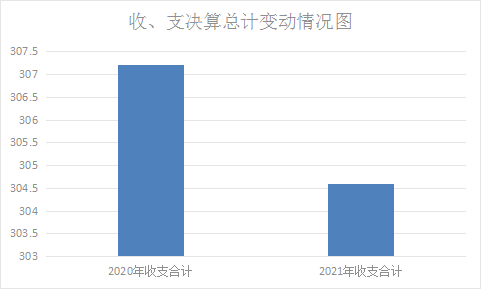 收入决算情况说明2021年本年收入合计304.6万元，其中：一般公共预算财政拨款收入304.6万元，占100%；政府性基金预算财政拨款收入0万元，占0%；上级补助收入0万元，占0%；营业收入0万元，占比0%；经营收入0万元，占比0%；附属单位上缴收入0万元，占0%；其他收入0万元，占0%。（图2：收入决算结构图）支出决算情况说明2021年本年支出合计304.6万元，其中：基本支出290.9万元，占95.5%；项目支出13.7万元，占比4.5%；上缴上级支出0万元，占0%；经营支出0万元，占0%；对附属单位补助支出0万元，占0%。（图3：支出决算结构图）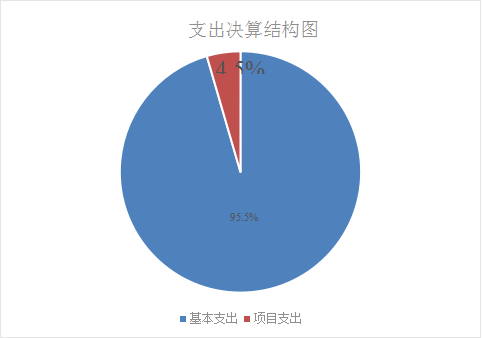 四、财政拨款收入支出决算总体情况说明2021年财政拨款收、支总计304.6万元。与2020年相比，财政拨款收、支总计减少2.6万元，减少8.53%。主要变动原因是项目减少。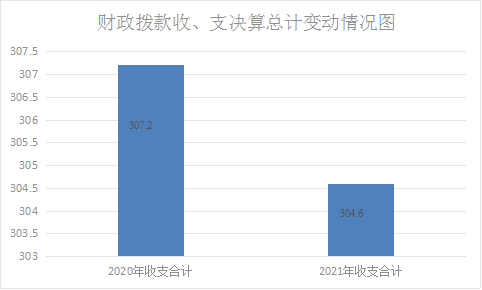 （图4：财政拨款收、支决算总计变动情况）五、一般公共预算财政拨款支出决算情况说明（一）一般公共预算财政拨款支出决算总体情况2021年一般公共预算财政拨款支出304.6万元，占本年支出合计的100%。与2020年相比，一般公共预算财政拨款减少2.6万元，减少8.53%。主要变动原因是项目减少。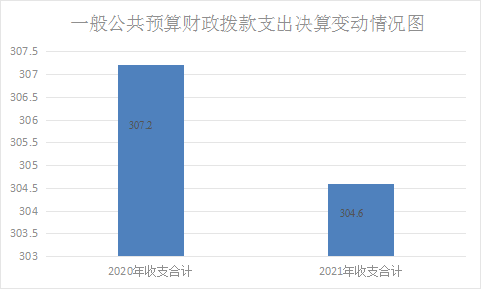 （图5：一般公共预算财政拨款支出决算变动情况）（二）一般公共预算财政拨款支出决算结构情况2021年一般公共预算财政拨款支出304.6万元，主要用于以下方面：教育支出（类）245.35万元，占80.54%；社会保障和就业（类）支出25.1万元，占8.2%；卫生健康支出14.8万元，占4.9%；农林水支出0.5万元；占0.16%；住房保障支出18.8万元，占比6.2%。（图6：一般公共预算财政拨款支出决算结构）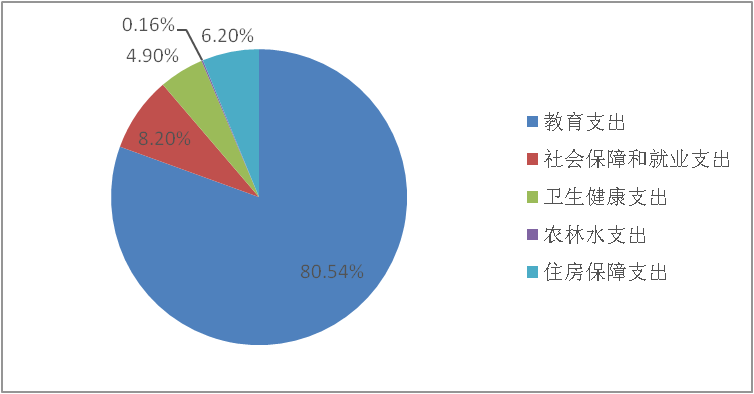 （三）一般公共预算财政拨款支出决算具体情况2021年一般公共预算支出决算数为304.6万元，完成预算的100%。1.教育（类）普通教育（款）小学教育（项）:支出决算为245.35万元，完成预算100%，决算数等于预算数。2.社会保障和就业（类）人力资源和社会保障管理事务（款）社会保险经办机构（项）:支出决算为25.1万元，完成预算100%，决算数等于预算数。3.卫生健康（类）行政事业单位医疗（款）事业单位医疗（项）:支出决算为14.8万元，完成预算100%，决算数等于预算数。4.农林水（类）扶贫（款），其他扶贫支出（项）：支出决算数为0.5万元，完成预算100%，决算数等于预算数。5.住房保障（类）住房保障（款）住房公积金（项）：支出决算数为18.8万元，完成预算100%，决算数等于预算数。六、一般公共预算财政拨款基本支出决算情况说明	2021年一般公共预算财政拨款基本支出290.9万元，其中：人员经费262.65万元，主要包括：基本工资、津贴补贴、奖金、伙食补助费、绩效工资、机关事业单位基本养老保险缴费、职业年金缴费、其他社会保障缴费、其他工资福利支出、离休费、退休费、抚恤金、生活补助、医疗补助、奖励金、住房公积金、其他对个人和家庭的补助支出等。日常公用经费25.47万元，主要包括：办公费、印刷费、咨询费、手续费、水费、电费、邮电费、物业管理费、差旅费、因公出国（境）费用、维修（护）费、租赁费、会议费、培训费、公务接待费、劳务费、委托业务费、工会经费、福利费、公务用车运行维护费、其他交通费、税金及附加费用、其他商品和服务支出、办公设备购置、专用设备购置、信息网络及软件购置更新、其他资本性支出等。七、“三公”经费财政拨款支出决算情况说明（一）“三公”经费财政拨款支出决算总体情况说明2021年“三公”经费财政拨款支出决算为0.25万元，完成预算100%，决算数与预算数持平。（二）“三公”经费财政拨款支出决算具体情况说明2021年“三公”经费财政拨款支出决算中，因公出国（境）费支出决算0万元，占0%；公务用车购置及运行维护费支出决算0万元，占0%；公务接待费支出决算0.25万元，占比100%。具体情况如下。（图7：“三公”经费财政拨款支出结构）1.因公出国（境）经费支出0万元。2.公务用车购置及运行维护费支出0万元。其中：公务用车购置支出0万元。公务用车运行维护费支出0万元。3.公务接待费支出0.25万元，完成预算的100%。公务接待费支出决算与2020年持平。其中：国内公务接待支出0.25万元，主要用于执行公务、开展业务活动开支、用餐费用等。国内公务接待7批次，45人次（不包括陪同人员），共计支出0.25万元，具体内容包括：相关部门检查指导工作发生的接待支出0.25万元。外事接待支出0万元。八、政府性基金预算支出决算情况说明2021年政府性基金预算拨款支出0万元。国有资本经营预算支出决算情况说明2021年国有资本经营预算拨款支出0万元。十、其他重要事项的情况说明（一）机关运行经费支出情况2021年，通江县兴隆镇浴溪小学无机关运行经费支出。（二）政府采购支出情况2021年，通江县兴隆镇浴溪小学政府采购支出总额0万元。授予中小企业合同金额0万元。（三）国有资产占有使用情况截至2021年12月31日，通江县兴隆镇浴溪小学共有车辆0辆，单价50万元以上通用设备0台（套），单价100万元以上专用设备0台（套）。（四）预算绩效管理情况根据预算绩效管理要求，本部门在年初预算编制阶段，对8个项目编制了绩效目标，预算执行过程中，选取5个项目开展绩效监控，年终执行完毕后，对5个项目开展了绩效目标完成情况自评。本部门按要求对2021年部门整体支出和项目支出开展绩效自评，从评价情况来看，我校2021年度整体支出绩效目标自评得分96分。在日常运行中，加强工资福利支出管理，确保及时足额兑现；加强学校日常管理，保障学校正常运转支出。项目绩效目标完成情况。本部门在2021年度部门决算中反映“学前教育资助”“义教家庭经济困难学生生活补助”“义教学生营养餐”“校舍维修”“扶贫”等5个项目绩效目标实际完成情况。（1）学前教育资助项目绩效目标完成情况综述。项目全年预算数为0.885万元，执行数为0.885万元，完成预算的100%。通过项目实施，保障学前教育阶段学生得到资助。下一步改进措施：继续宣传国家资助政策，办人民满意教育。（2）义教家庭经济困难学生生活补助项目绩效目标完成情况综述。项目全年预算数为2.25万元，执行数为2.25万元，完成预算的100%。通过项目实施，保障国家惠民政策足额按时发放到位，人民增收。下一步改进措施：继续加强资金管理，加大宣传国家资助政策，办人民满意教育。（3）义教学生营养餐项目绩效目标完成情况综述。项目全年预算数为4.966万元，执行数为4.966万元，完成预算的100%。通过项目实施，保障学前教育阶段学生得到资助。下一步改进措施：继续加强资金管理，加大宣传国家资助政策，办人民满意教育。（4）扶贫项目绩效目标完成情况综述。项目全年预算数为0.5万元，执行数为0.5万元，完成预算的100%。通过项目实施，保障了驻村干部的差旅费和办公支出，充分调动了扶贫干部积极性，驻村干部工作有序开展，高质量完成，产生较好的社会效益，严格执行目标管理，充分保障扶贫工作正常开展。下一步改进措施：继续加强对驻村干部的管理和考核。2.部门绩效评价结果。本部门按要求对2021年部门整体支出绩效评价情况开展自评，《通江县兴隆镇浴溪小学2021年部门整体支出绩效评价报告》见附件（附件1）。本部门自行组织对扶贫项目、义教家庭经济困难学生生活补助项目、学前教育资助项目、义教学生营养餐及免作业本费项目、校舍维修项目开展了绩效评价，《通江县兴隆镇浴溪小学项目2021年绩效评价报告》见附件（附件2）。名词解释1.财政拨款收入：指单位从同级财政部门取得的财政预算资金。2.事业收入：指事业单位开展专业业务活动及辅助活动取得的收入。3.经营收入：指事业单位在专业业务活动及其辅助活动之外开展非独立核算经营活动取得的收入。4.其他收入：指单位取得的除上述收入以外的各项收入。5.使用非财政拨款结余：指事业单位使用以前年度积累的非财政拨款结余弥补当年收支差额的金额。6.年初结转和结余：指以前年度尚未完成、结转到本年度有关规定继续使用的资金。7.结余分配：指事业单位按照会计制度规定缴纳的所得税、提取的专用结余以及转入非财政拨款结余的金额等。8.年末结转和结余：指单位按有关规定结转到下年或以后年度继续使用的资金。9.教育（类）普通教育（款）小学教育（项）：指反映各部门举办的小学教育支出，政府各部门对社会组织等举办的小学的资助，如捐赠、补贴等，也在本科目中反映。10.社会保障和就业（类）人力资源和社会保障管理事务（款）社会保险经办机构（项）：指反映机关事业单位实施养老保险制度由单位缴纳的基本养老保险费支出。11.医疗卫生与计划生育（类）行政事业单位医疗（款）事业单位医疗（项）：指反映财政部门安排的事业单位基本医疗保险缴费经费，未参加医疗保险的事业单位的公费医疗经费，按国家规定享受离休人员待遇的医疗经费。12.农林水（类）扶贫（款）其他扶贫支出（项）：指反映其他用于巩固拓展脱贫攻坚成果同乡村振兴有效衔接方面的支出。13.住房保障（类）住房保障（款）住房公积金（项）：指反映行政事业单位按人力资源和社会保障部、财政部规定的基本工资和津贴补贴以及规定比例为职工缴纳的住房公积金。14.基本支出：指为保障机构正常运转、完成日常工作任务而发生的人员支出和公用支出。15.项目支出：指在基本支出之外为完成特定行政任务和事业发展目标所发生的支出。16.经营支出：指事业单位在专业业务活动及其辅助活动之外开展非独立核算经营活动发生的支出。17.“三公”经费：指部门用财政拨款安排的因公出国（境）费、公务用车购置及运行费和公务接待费。其中，因公出国（境）费反映单位公务出国（境）的国际旅费、国外城市间交通费、住宿费、伙食费、培训费、公杂费等支出；公务用车购置及运行费反映单位公务用车车辆购置支出（含车辆购置税）及租用费、燃料费、维修费、过路过桥费、保险费等支出；公务接待费反映单位按规定开支的各类公务接待（含外宾接待）支出。18.机关运行经费：为保障行政单位（含参照公务员法管理的事业单位）运行用于购买货物和服务的各项资金，包括办公及印刷费、邮电费、差旅费、会议费、福利费、日常维修费、专用材料及一般设备购置费、办公用房水电费、办公用房取暖费、办公用房物业管理费、公务用车运行维护费以及其他费用。第四部分附件附件1通江县兴隆镇浴溪小学2021年部门整体支出绩效评价报告一、部门（单位）概况（一）机构组成。通江县兴隆镇浴溪小学位于浴溪街道，属全额拨款事业单位，预算级别为乡镇级。该校是一所九年一贯制学校，共有编制20个。学校内设机构有办公室、教务处、安保处、信息中心、财务室等。（二）机构职能。1.全面贯彻党的教育方针政策，依法组织教育教学，全面实施素质教育，培养德智体美劳全面发展的社会主义接班人，努力办好人民满意教育。2.保障学校的正常教育教学、办公、生活秩序。3.管好用好国家的教育资金，改善和优化农村办学条件。4.把教育教学质量放在首位，提高教师从教幸福感，关注留守儿童健康成长，争做“四有”好老师。（三）人员概况。通江县兴隆镇浴溪小学年末我校共有编制人数20人，遗属人员2人，退休人员12人，学生人数32人。二、部门财政资金收支情况（一）部门财政资金收入情况。2021年本年收入合计304.6万元，其中：一般公共预算财政拨款收入304.6万元，占100%。　（二）部门财政资金支出情况。2021年本年支出合计304.6万元，其中：基本支出290.9万元，占95.5%；项目支出13.7万元，占比4.5%。三、部门整体预算绩效管理情况（一）部门预算管理。1.严格控制学校各项经费科学合理收支，实现预算资金高效利用。2.保障学校正常运行，实现毛浴镇社会和谐稳定。3.提升学校工作服务水平，提高社会满意度。4.按照政府采购程序管理相关规定，完善毛浴镇政府采购流程。截至2021年12月31日，目标完成率100%，预算执行进度与预算目标进度一致，基本上按时按质完成预算目标。（二）结果应用情况。部门自评质量良好、已按照相关规定进行绩效目标公开和自评公开、评价结果整改和应用结果反馈等情况，社会满意度高。四、评价结论及建议（一）评价结论。通过对兴隆镇浴溪小学整体支出绩效评价，截至2021年12月31日，基本完成年初预设目标，预算执行进度与预算目标进度一致，基本上按时按质完成预算目标。存在问题。1.项目绩效目标与指标不完整。绩效指标较少，不能完全衡量条件建设经费项目的完成情况，绩效指标未涵盖所有工作事项，绩效标准表述不够准确，整体逻辑关系不够清晰。2.资金投入较小。项目建设是一项长期建设任务，投入资金有限。在一个时间范围内，完成一个整体的建设项目非常困难。3.资金监控机制有待进一步加强。在执行过程中，未对项目资金使用及项目完成情况进行有效的监督，导致执行滞后的问题。（三）改进建议。1.进一步加大资金投入力度。建议进一步加大项目资金的投入力度，有效改善办学条件，按照要求尽早完成项目建设。2.进一步完善项目绩效目标及绩效指标。加强与各执行部门的沟通，建立事权、财权、责任匹配制度，在绩效目标的设定方面，绩效目标有待准确化，使项目目标更加简洁，更加明晰。项目绩效指标需结合项目明细具体设置，尽可能全面、客观的反映项目产出及效果。3.提高项目资金使用率。实时监控预算完成情况，对项目资金执行情况及项目进度进行通报，对执行进度滞后的情况，要求加快执行，确保项目能按计划执行。同时明确监管层次，对项目的时间节点进行控制，进一步提高内部控制意识，明确责任主体。附件2通江县兴隆镇浴溪小学关于2021年度学前教育资助绩效评价报告为加强学校教育管理，充分发挥教育服务作用，调动我校教育人员的积极性。根据四川省教育系统绩效考核标准及通江县财政局关于开展2021年度预算绩效自评全面实施预算的通知通财绩〔2022〕13号文件精神，我校进行了自查自评，现将绩效自查情况报告如下。基本情况通江县兴隆镇浴溪小学属全额拨款事业单位，预算级别为乡镇级。年末我校共有编制人数20人，遗属人员2人，退休人员12人，学生人数32人。2021年决算总支出304.6万元，我校已于2021年完成了项目绩效目标。二、资金使用情况（一）资金使用截止评价时资金的实际支出为0.885万元，用于学校全部用于幼儿园学前教育资助支出，支出依据合规合法，资金支付与预算相符。（二）组织实施情况学前教育资金的日常管理工作均按照我校相关管理制度执行，建立了工作有计划、实施有方案、日常有监督的管理机制，工作取得了较好的成效，效能得到了提高，获得了社会各界的好评，学校成立了学前教育资助工作领导小组，由学校工会监督执行，严格按照上级文件和相关制度执行。三、目标完成情况	（一）目标任务量完成情况学前教育资金完成了学期目标任务，达到了相关要求，学校工作取得了较好成效。（二）目标质量完成情况按照年初目标任务，实际完成较好。（三）目标进度完成情况。对照预定计划，学前教育资金完成了目标任务。四、项目效益情况实施了目标绩效考核，学校各方面工作都有序完成，高质量完成，产生较好的社会效益，严格执行目标管理，充分保障学校正常教学。五、问题及建议进一步健全和完善管理制度及内部控制制度，创新管理手段，用新思路、新方法，按照财政支出绩效管理的要求，应建立科学的财政资金效益考评制度体系，不断提高财政资金使用管理水平和效率。通江县兴隆镇浴溪小学关于2021年度家庭经济困难学生生活补助绩效评价报告为加强学校教育管理，充分发挥教育服务作用，调动我校教育人员的积极性。根据四川省教育系统绩效考核标准及通江县财政局关于开展2021年度预算绩效自评全面实施预算的通知通财绩〔2022〕13号文件精神，我校进行了自查自评，现将绩效自查情况报告如下。一、基本情况通江县兴隆镇浴溪小学属全额拨款事业单位，预算级别为乡镇级。年末我校共有编制人数20人，遗属人员2人，退休人员12人，学生人数32人。2021年决算总支出304.6万元，其中家庭经济困难学生生活补助支出2.25万元，我校已于2021年完成，完成了家庭经济困难学生生活补助绩效目标。二、主要职能1.全面贯彻党的教育方针政策，依法组织教育教学，全面实施素质教育，培养德智体美劳全面发展的社会主义接班人，努力办好人民满意教育。2.保障学校的正常教育教学、办公、生活秩序。3.管好用好国家的教育资金，改善和优化农村办学条件。4.把教育教学质量放在首位，提高教师从教幸福感，关注留守儿童健康成长，争做“四有”好老师。三、资金使用情况（一）资金使用截止评价时资金的实际支出为2.25万元，用于学校家庭经济困难学生生活补助发放，支出依据合规合法，资金支付与预算相符。（二）组织实施情况家庭经济困难学生生活补助日常管理工作均按照我校相关管理制度执行，建立了工作有计划、实施有方案、日常有监督的管理机制，工作取得了较好的成效，效能得到了提高，获得了社会各界的好评，学校成立了学生资助工作领导小组，由学校工会监督并严格执行。四、目标完成情况	（一）目标任务量完成情况家庭经济困难学生生活补助完成了学期目标任务，达到了相关要求，学校工作取得了较好成效。（二）目标质量完成情况按照年初目标任务，实际完成较好。（三）目标进度完成情况对照预定计划，家庭经济困难学生生活补助完成了目标任务。五、项目效益情况实施了目标绩效考核，学校各方面工作都有序完成，高质量完成，产生较好的社会效益，严格执行目标管理，充分保障学校正常教学。六、问题及建议进一步健全和完善财务管理制度及内部控制制度，创新管理手段，用新思路、新方法，改进完善财务管理办法，按照财政支出绩效管理的要求，应建立科学的财政资金效益考评制度体系，不断提高财政资金使用管理水平和效率。通江县兴隆镇浴溪小学关于2021年度营养餐资金绩效评价报告为加强学校教育管理，充分发挥教育服务作用，调动我校教育人员的积极性。根据四川省教育系统绩效考核标准及通江县财政局关于开展2021年度预算绩效自评全面实施预算的通知通财绩〔2022〕13号文件精神，我校进行了自查自评，现将绩效自查情况报告如下。一、基本情况通江县兴隆镇浴溪小学属全额拨款事业单位，预算级别为乡镇级。年末我校共有编制人数20人，遗属人员2人，退休人员12人，学生人数32人。2021年决算总支出304.6万元，其中营养餐项目支出4.966万元，我校已于2021年完成了项目绩效目标。二、资金使用情况（一）资金使用截止评价时资金的实际支出为5.0275万元，全部用于义务教育阶段学生营养改善计划的补助支出和学生的作业本发放，支出依据合规合法，资金支付与预算相符。（二）组织实施情况营养餐资金及免作业本费的日常管理工作均按照我校相关管理制度执行，建立了工作有计划、实施有方案、日常有监督的管理机制，工作取得了较好的成效，效能得到了提高，获得了社会各界的好评，学校成立了义务教育阶段学生营养改善计划领导小组及学校资助工作领导小组，由学校工会监督执行，严格按照上级文件和相关制度执行。三、目标完成情况	（一）目标任务量完成情况营养餐资金及免作业本费完成了学期目标任务，达到了相关要求，学校工作取得了较好成效。（二）目标质量完成情况按照年初目标任务，实际完成较好。（三）目标进度完成情况对照预定计划，营养餐资金及免作业本费完成了目标任务。四、项目效益情况实施了目标绩效考核，学校各方面工作都有序完成，高质量完成，产生较好的社会效益，严格执行目标管理，充分保障学校正常教学。五、问题及建议进一步健全和完善管理制度及内部控制制度，创新管理手段，用新思路、新方法，按照财政支出绩效管理的要求，应建立科学的财政资金效益考评制度体系，不断提高财政资金使用管理水平和效率。通江县兴隆镇浴溪小学关于2021年度扶贫支出绩效评价报告为加强学校教育管理，充分发挥教育服务作用，调动我校教育人员的积极性。根据四川省教育系统绩效考核标准及通江县财政局关于开展2021年度预算绩效自评全面实施预算的通知通财绩〔2022〕13号文件精神，我校进行了自查自评，现将绩效自查情况报告如下。一、基本情况通江县兴隆镇浴溪小学属全额拨款事业单位，预算级别为乡镇级。年末我校共有编制人数20人，遗属人员2人，退休人员12人，学生人数32人。2021年决算总支出304.6万元，其中扶贫项目支出0.5万元，我校已于2021年完成了扶贫项目绩效目标。二、资金使用情况（一）资金使用全年共拨入0.5万元，用于学校1名驻村扶贫教师的差旅补助及办公支出，支出依据合规合法，资金支付与预算相符。（二）组织实施情况扶贫支出项目的日常管理工作均按照我校相关管理制度执行，建立了工作有计划、实施有方案、日常有监督的管理机制，工作取得了较好的成效，效能得到了提高，获得了社会各界的好评，学校成立了扶贫支出项目领导小组，严格对驻村干部的考核，及时发放驻村干部的差旅费和办公支出。三、目标完成情况	（一）目标任务量完成情况驻村干部完成了目标任务，达到了相关要求，推动帮扶工作有序开展。（二）目标质量完成情况按照年初目标任务，实际扶贫工作完成较好，扶贫干部做得很优秀。（三）目标进度完成情况对照预定计划，全部完成了目标任务。四、项目效益情况驻村干部都有序，高质量地完成工作，产生了较好的社会效益，充分保障了扶贫工作正常开展。五、问题及建议进一步健全和完善管理制度及内部控制制度，创新管理手段，用新思路、新方法，按照财政支出绩效管理的要求，应建立科学的财政资金效益考评制度体系，不断提高财政资金使用管理水平和效率。第五部分附表一、收入支出决算总表二、收入决算表三、支出决算表四、财政拨款收入支出决算总表五、财政拨款支出决算明细表六、一般公共预算财政拨款支出决算表七、一般公共预算财政拨款支出决算明细表八、一般公共预算财政拨款基本支出决算表九、一般公共预算财政拨款项目支出决算表十、一般公共预算财政拨款“三公”经费支出决算表十一、政府性基金预算财政拨款收入支出决算表十二、政府性基金预算财政拨款“三公”经费支出决算表十三、国有资本经营预算财政拨款支出决算表十四、国有资本经营预算财政拨款支出决算表项目绩效目标完成情况表（2021年度）项目绩效目标完成情况表（2021年度）项目绩效目标完成情况表（2021年度）项目绩效目标完成情况表（2021年度）项目绩效目标完成情况表（2021年度）项目绩效目标完成情况表（2021年度）项目绩效目标完成情况表（2021年度）项目名称项目名称项目名称项目名称学前教育资助学前教育资助学前教育资助预算单位预算单位预算单位预算单位通江县兴隆镇浴溪小学通江县兴隆镇浴溪小学通江县兴隆镇浴溪小学预算执行情况（万元）预算执行情况（万元）预算数：预算数：0.885万元执行次数：0.885万元预算执行情况（万元）预算执行情况（万元）其中-财政拨款：其中-财政拨款：0.885万元其中-财政拨款：0.885万元预算执行情况（万元）预算执行情况（万元）其它资金：其它资金：0其它资金：0年度目标完成情况年度目标完成情况预期目标预期目标预期目标实际完成目标实际完成目标年度目标完成情况年度目标完成情况保障幼儿园学生的基本学习及正常的生活秩序。保障幼儿园学生的基本学习及正常的生活秩序。保障幼儿园学生的基本学习及正常的生活秩序。保障幼儿园学生的基本学习及正常的生活秩序。保障幼儿园学生的基本学习及正常的生活秩序。绩效指标完成情况绩效指标完成情况一级指标二级指标三级指标预期指标值（包含数字及文字描述）实际完成指标值（包含数字及文字描述）绩效指标完成情况绩效指标完成情况项目完成指标数量指标学生人数≥8人≥8人绩效指标完成情况绩效指标完成情况项目完成指标质量指标学前教育资金支出率=100%=100%绩效指标完成情况绩效指标完成情况项目完成指标时效指标学生各项资助发放及时率=100%=100%绩效指标完成情况绩效指标完成情况项目完成指标成本指标学前教育资金成本≥0.885万元≥0.885万元绩效指标完成情况绩效指标完成情况项目完成指标绩效指标完成情况绩效指标完成情况效益指标经济效益指标学生家长增收≥500元≥500元绩效指标完成情况绩效指标完成情况效益指标社会效益指标学生家长幸福指数≥100%≥100%绩效指标完成情况绩效指标完成情况效益指标可持续影响指标教育教学可持续影响期限长期长期绩效指标完成情况绩效指标完成情况满意度指标服务对象满意度指标社会满意度≥100%≥100%项目绩效目标完成情况表（2021年度）项目绩效目标完成情况表（2021年度）项目绩效目标完成情况表（2021年度）项目绩效目标完成情况表（2021年度）项目绩效目标完成情况表（2021年度）项目绩效目标完成情况表（2021年度）项目绩效目标完成情况表（2021年度）项目名称项目名称项目名称项目名称家庭经济困难学生生活补助家庭经济困难学生生活补助家庭经济困难学生生活补助预算单位预算单位预算单位预算单位通江县兴隆镇浴溪小学通江县兴隆镇浴溪小学通江县兴隆镇浴溪小学预算执行情况（万元）预算数：预算数：预算数：2.25万元执行次数：2.25万元预算执行情况（万元）其中-财政拨款：其中-财政拨款：其中-财政拨款：2.25万元其中-财政拨款：2.25万元预算执行情况（万元）其它资金：其它资金：其它资金：0其它资金：0年度目标完成情况预期目标预期目标预期目标预期目标实际完成目标实际完成目标年度目标完成情况保障家庭经济困难学生的基本生活。保障家庭经济困难学生的基本生活。保障家庭经济困难学生的基本生活。保障家庭经济困难学生的基本生活。保障家庭经济困难学生的基本生活。保障家庭经济困难学生的基本生活。绩效指标完成情况一级指标一级指标二级指标三级指标预期指标值（包含数字及文字描述）实际完成指标值（包含数字及文字描述）绩效指标完成情况项目完成指标项目完成指标数量指标学生人数≥32人≥32人绩效指标完成情况项目完成指标项目完成指标质量指标家庭经济困难学生生活补助支出率=100%=100%绩效指标完成情况项目完成指标项目完成指标时效指标学生各项资助发放及时率=100%=100%绩效指标完成情况项目完成指标项目完成指标成本指标家庭经济困难学生生活补助成本≥2.25万元≥2.25万元绩效指标完成情况项目完成指标项目完成指标绩效指标完成情况效益指标效益指标经济效益指标学生家长增收≥500元≥500元绩效指标完成情况效益指标效益指标社会效益指标学生家长幸福指数≥100%≥100%绩效指标完成情况效益指标效益指标可持续影响指标教育教学可持续影响期限长期长期绩效指标完成情况满意度指标满意度指标服务对象满意度指标社会满意度≥100%≥100%项目绩效目标完成情况表（2021年度）项目绩效目标完成情况表（2021年度）项目绩效目标完成情况表（2021年度）项目绩效目标完成情况表（2021年度）项目绩效目标完成情况表（2021年度）项目绩效目标完成情况表（2021年度）项目绩效目标完成情况表（2021年度）项目名称项目名称项目名称项目名称学生营养餐及免作业本学生营养餐及免作业本学生营养餐及免作业本预算单位预算单位预算单位预算单位通江县兴隆镇浴溪小学通江县兴隆镇浴溪小学通江县兴隆镇浴溪小学预算执行情况（万元）预算数：预算数：预算数：5.0275万元执行次数：5.0275万元预算执行情况（万元）其中-财政拨款：其中-财政拨款：其中-财政拨款：5.0275万元其中-财政拨款：5.0275万元预算执行情况（万元）其它资金：其它资金：其它资金：0其它资金：0年度目标完成情况预期目标预期目标预期目标预期目标实际完成目标实际完成目标年度目标完成情况保障义务教育阶段学生营养餐及免费作业本支出。保障义务教育阶段学生营养餐及免费作业本支出。保障义务教育阶段学生营养餐及免费作业本支出。保障义务教育阶段学生营养餐及免费作业本支出。保障义务教育阶段学生营养餐及免费作业本支出。保障义务教育阶段学生营养餐及免费作业本支出。绩效指标完成情况一级指标一级指标二级指标三级指标预期指标值（包含数字及文字描述）实际完成指标值（包含数字及文字描述）绩效指标完成情况项目完成指标项目完成指标数量指标学生人数≥32人≥32人绩效指标完成情况项目完成指标项目完成指标质量指标学生营养餐及免作业本支出率=100%=100%绩效指标完成情况项目完成指标项目完成指标时效指标学生营养餐及免作业本使用率=100%=100%绩效指标完成情况项目完成指标项目完成指标成本指标学生营养餐减免作业成本≥5.0275万元≥5.0275万元绩效指标完成情况项目完成指标项目完成指标绩效指标完成情况效益指标效益指标经济效益指标学生家长增收≥800元≥800元绩效指标完成情况效益指标效益指标社会效益指标学生家长幸福指数≥100%≥100%绩效指标完成情况效益指标效益指标可持续影响指标教育教学可持续影响期限长期长期绩效指标完成情况满意度指标满意度指标服务对象满意度指标社会满意度≥100%≥100%项目绩效目标完成情况表（2021年度）项目绩效目标完成情况表（2021年度）项目绩效目标完成情况表（2021年度）项目绩效目标完成情况表（2021年度）项目绩效目标完成情况表（2021年度）项目绩效目标完成情况表（2021年度）项目名称项目名称项目名称扶贫扶贫扶贫预算单位预算单位预算单位通江县兴隆镇浴溪小学通江县兴隆镇浴溪小学通江县兴隆镇浴溪小学预算执行情况（万元）预算数：预算数：0.5万元执行次数：0.5万元预算执行情况（万元）其中-财政拨款：其中-财政拨款：0.5万元其中-财政拨款：0.5万元预算执行情况（万元）其它资金：其它资金：0其它资金：0年度目标完成情况预期目标预期目标预期目标实际完成目标实际完成目标年度目标完成情况保障驻村扶贫人员的差旅费补助。保障驻村扶贫人员的差旅费补助。保障驻村扶贫人员的差旅费补助。保障驻村扶贫人员的差旅费补助。保障驻村扶贫人员的差旅费补助。绩效指标完成情况一级指标二级指标三级指标预期指标值（包含数字及文字描述）实际完成指标值（包含数字及文字描述）绩效指标完成情况项目完成指标数量指标下乡扶贫≥220次≥220次绩效指标完成情况项目完成指标质量指标扶贫任务完成率=100%=100%绩效指标完成情况项目完成指标时效指标扶贫任务完成时间2021年12月2021年12月绩效指标完成情况项目完成指标成本指标驻村扶贫人员办公费差旅费≥0.5万元≥0.5万元绩效指标完成情况项目完成指标绩效指标完成情况效益指标经济效益指标帮扶对象增收率≥90%≥90%绩效指标完成情况效益指标社会效益指标驻村人员、帮扶对象幸福指数≥90%≥90%绩效指标完成情况效益指标可持续影响指标教育教学可持续影响期限长期长期绩效指标完成情况满意度指标服务对象满意度指标帮扶对象的满意度≥100%≥100%